Michigan Trauma Protocols 	Date:  March 1, 2024 	 	 	 	 	 	 	 	 	Page 1 of 1 TABLE OF CONTENTS 	Trauma Triage 	 	 	 	 	 	 	 	Section 2.1 	General Trauma 	 	 	 	 	 	 	 	Section 2.2 	Burns 	 	 	 	 	 	 	 	 	Section 2.3 	General Crush Injury 	 	 	 	 	 	 	Section 2.4 Soft Tissue and Ortho Injuries 	 	 	 	 	 	       Section 2.5 Spinal Injury Assessment 	 	 	 	 	 	      Section 2.6 	Traumatic Arrest 	 	 	 	 	 	 	 	Section 2.7 	Drowning Submersion Injury 	 	 	 	 	 	Section 2.8 	Poisoning OD Environmental Exposure 	 	 	 	 	Section 2.9 	Heat Emergency 	 	 	 	 	 	 	 	Section 2.10 	Hypothermia Frostbite 	 	 	 	 	 	 	Section 2.11 	Head Injury   	 	 	 	 	 	 	 	Section 2.12      Bleeding Control 	 	 	 	 	 	 	 	Section 2.13       Hemorrhagic Shock  	 	 	 	 	 	 	            Section 2.14 	    Sexual Assault 	 	 	 	 	 	 	 	Section 2.15 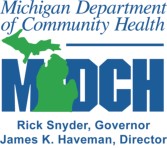 